 Réunion du conseil d’écoleMercredi 21 février 2024, 18h30  Rencontre virtuelle sur MS TeamsInvités: Anick Lamarche, Ève Gilroy, Amina Benmekhout, Nacéra Benmessaoud, Aicha Traore, Correena Snook, My Dang, Leslie-Ann Stewart (parent), Youness Dafif, Ruchika Sareen, Nicky Marwaha, Jérôme Vanmarcke, Anne Muenji, Maya KhiarAbsents/Regrets: Ève Gilroy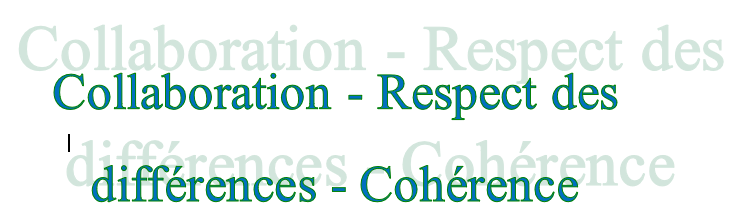 Ordre du jourAdoption du procès verbalAdoption de l’ordre du jourMot de la direction - AminaLa fête champêtre aura lieu le jeudi 13 juin 2024. Le conseil a discuté la location d’un camion de crème glacée ( maximum 3 heures): Fournisseur Crazy Cravings Mobile Ice Cream Truck: Crazy Cravings Mobile Ice Cream Truck & ShopCoût estimé: $1,000 selon l’unité (pour chaque cornet “simple” servi). Le prix peut varier selon les choix et garnitures.La location d’une structure gonflable est compliquée. Cela coûtait, avant la pandémie, plus de $3000, cela prend des bénévoles en tout temps, et il y a des protocoles complexes à suivre.My va se charger d’explorer les ressources dans la communauté pour un kiosque de photo (une idée des coûts: $670 pour 2 heures). Ève propose qu’on choisisse une date et que les membres du conseil considèrent les diverses possibilités pour en discuter en février.Suivi des discussion de janvierfête champêtre - 13 juin 2024 - vote sur le choix des activités et coûts engendrés (Ève est absente et vote pour la crème glacée + le maquillage - coupon de l’année passée - parce que cela ne demande aucune contribution additionnelle de la part du personnel/des parents, et nous permettra de concentrer nos énergies sur la préparation d’un encan silencieux)Mois de l’Histoire des NoirsRacisme anti-noirs et préjugés inconscients (Correena)Levées de fondsCartes cadeau (crème de la crème) - Anick va approcher et établir le tout avec Crème de la crème (à discuter à la prochaine réunion)Contributions au rayonnement de la communauté/activités à planifierSoirée cinéma à l’école (vendredi 24 février 2024 - Maya)Concours oratoires (My)Mis en veilleuse pour prochaines réunionsParents partenaires en éducation.Remise / bacs à sable - remis au printemps - Anick et CorreenaStationnement : Correena suggère de sonder l’intérêt des familles par rapport au sous-comité. Correena cherche un co-chef pour assurer la transition. Ève demandera à Maya de faire une annonce sur FB/courriel de l’école9.           BudgetDates des prochaines rencontres: 10 avril, 8 mai Les  rencontres seront à 18h30, généralement le deuxième mercredi du mois (avec plusieurs exceptions), en mode virtuel